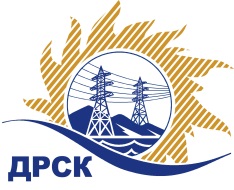 Акционерное Общество«Дальневосточная распределительная сетевая  компания»ПРОТОКОЛ № 222/ПрУ-Рзаседания Закупочной комиссии рассмотрения заявок по открытому запросу предложений на право заключения Договора на оказание услуг «Периодический медицинский осмотр работников СП ПСЭС, СП ПЗЭС, СП ПЦЭС, СП ПЮЭС, аппарат Управления г. Владивосток»Способ и предмет закупки: открытый запрос предложений на право заключения Договора на оказание услуг «Периодический медицинский осмотр работников СП ПСЭС, СП ПЗЭС, СП ПЦЭС, СП ПЮЭС, аппарат Управления г. Владивосток», закупка 321 ГКПЗ 2016ПРИСУТСТВОВАЛИ:   члены постоянно действующей Закупочной комиссии 2-го уровня.ВОПРОСЫ, ВЫНОСИМЫЕ НА РАССМОТРЕНИЕ ЗАКУПОЧНОЙ КОМИССИИ: О рассмотрении результатов оценки заявок Участников О признании заявок соответствующими условиям запроса предложений О предварительной ранжировке заявокО проведении переторжкиРЕШИЛИ:По вопросу № 11. Признать объем полученной информации достаточным для принятия решения. 2.Утвердить цены, полученные на процедуре вскрытия конвертов с заявками участников запроса предложений:По вопросу № 2Признать заявки ООО «Приморский центр медосмотров» (690080, Россия, г. Владивосток, ул. Космонавтов, д. 17), КГБУЗ «ГВВ» (690011, г. Владивосток, ул. Новожилова, 19) соответствующими условиям запроса предложений и принять их к дальнейшему рассмотрению.По вопросу № 31. Утвердить предварительную ранжировку заявок:По вопросу № 41. Провести переторжку.1.1 Допустить к участию в переторжке заявки следующих участников: ООО «Приморский центр медосмотров» (690080, Россия, г. Владивосток, ул. Космонавтов, д. 17), КГБУЗ «ГВВ» (690011, г. Владивосток, ул. Новожилова, 19)1.2  Определить форму переторжки: заочная;1.3 Назначить переторжку на 19.01.2016 г. до 10:00 час. (местного времени); 1.4 Место проведения переторжки: г. Благовещенск, ул. Шевченко, 281.5 Ответственному секретарю Закупочной комиссии уведомить участников, приглашенных к участию в переторжке, о принятом комиссией решении.Коротаева Т.В.27-205г. Благовещенск« 15» января 2016 г.№п/пНаименование Участника закупки и его адресЦена заявки на участие в закупке, руб.1ООО «Приморский центр медосмотров» (690080, Россия, г. Владивосток, ул. Космонавтов, д. 17)5 546 435,00 руб. без учета НДС                     НДС не предусмотрен2КГБУЗ «ГВВ» (690011, г. Владивосток, ул. Новожилова, 19)5 166 700,00 руб. без учета НДСНДС не предусмотренМесто в предварительной ранжировкеНаименование Участника закупки и его адресСуммарная стоимость единичных расценок, руб. без НДСБалл по неценовой предпочтительности1  местоКГБУЗ «ГВВ» (690011, г. Владивосток, ул. Новожилова, 19)5 166 700,001,52 местоООО «Приморский центр медосмотров» (690080, Россия, г. Владивосток, ул. Космонавтов, д. 17)5 546 435,001,5Ответственный секретарь Закупочной комиссии 2 уровня АО «ДРСК» _______________________М.Г. Елисеева